Mål Vikt och volym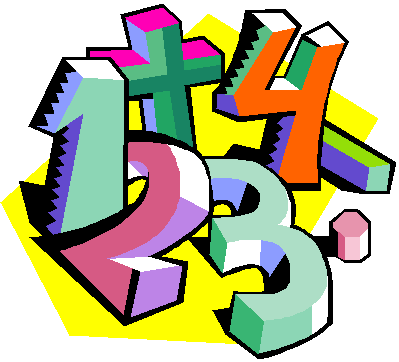 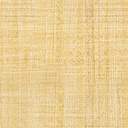 När du har arbetat med det härområdet kan du:   jämföra och använda enheterna liter,
   deciliter och centiliter   växla mellan olika volymenheter   jämföra och använda enheterna kilogram,
   hektogram och gram   växla mellan olika viktenheterUndervisning  Vi kommer att gemensamt i klassen arbeta med kapitlet   Vikt och volym i Matteborgen.   Det kommer att vara både gemensamma övningar och enskild    träning i skolan och hemma.  Vi kommer att arbeta både praktiskt och teoretisk.Bedömning  Ni kommer att bli bedömda genom arbetet på lektionerna, gruppuppgifter,  läxförhör och diagnos.